FRANÇAIS A1Les ChiffresNom/Prenom :                                    Date :
Cours :Combien ? Écris les quantités en lettres.
¿Cuántos ? Escribe la cantidad en letras.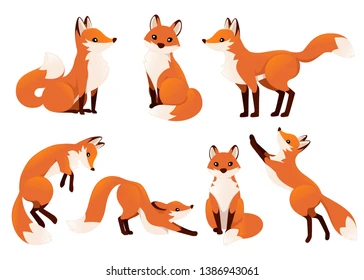    SEPT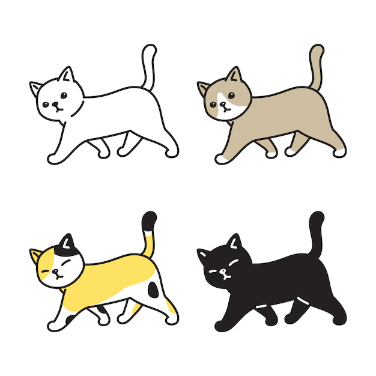 	                        QUATRE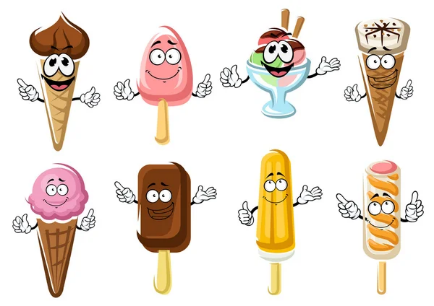    HUIT
 
     
          QUINZE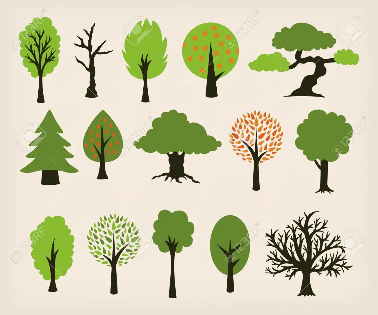 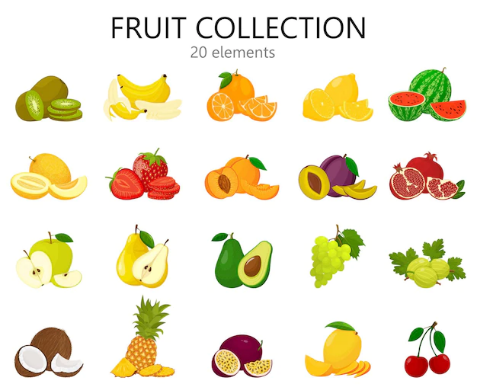                               VINGT